Job description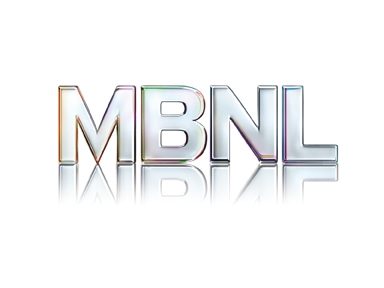 Role title:Greenplum TDAGreenplum TDAGreenplum TDAGreenplum TDAGreenplum TDAGreenplum TDAGreenplum TDAVersion number:Version number:1.1Reports to:IT Team ManagerIT Team ManagerIT Team ManagerIT Team ManagerDirectorate:Directorate:Directorate:ITITITGGS:Location:Location:Location:ReadingReadingReadingOrganisation structure & department profile:Created by:Director:Date:Date:Created by:HR Partner:Date:Date:Role purpose:To provide technical assuramce for any Performance Management IT projects with specific attention to those involving Greenplum. To provide technical assuramce for any Performance Management IT projects with specific attention to those involving Greenplum. To provide technical assuramce for any Performance Management IT projects with specific attention to those involving Greenplum. To provide technical assuramce for any Performance Management IT projects with specific attention to those involving Greenplum. To provide technical assuramce for any Performance Management IT projects with specific attention to those involving Greenplum. To provide technical assuramce for any Performance Management IT projects with specific attention to those involving Greenplum. To provide technical assuramce for any Performance Management IT projects with specific attention to those involving Greenplum. To provide technical assuramce for any Performance Management IT projects with specific attention to those involving Greenplum. To provide technical assuramce for any Performance Management IT projects with specific attention to those involving Greenplum. To provide technical assuramce for any Performance Management IT projects with specific attention to those involving Greenplum. Key Responsibilities & Accountabilities:(In priority order)Provide Technical Design Authority (TDA) support for MBNL-IT assigned projects, including required document reviews, PAM support, requirement settings etc.Provide Performance Management / Greenplum Subject Matter Expertise to the the rest of MBNL when required.Provide Technical Design Authority (TDA) support for MBNL-IT assigned projects, including required document reviews, PAM support, requirement settings etc.Provide Performance Management / Greenplum Subject Matter Expertise to the the rest of MBNL when required.Provide Technical Design Authority (TDA) support for MBNL-IT assigned projects, including required document reviews, PAM support, requirement settings etc.Provide Performance Management / Greenplum Subject Matter Expertise to the the rest of MBNL when required.Provide Technical Design Authority (TDA) support for MBNL-IT assigned projects, including required document reviews, PAM support, requirement settings etc.Provide Performance Management / Greenplum Subject Matter Expertise to the the rest of MBNL when required.Provide Technical Design Authority (TDA) support for MBNL-IT assigned projects, including required document reviews, PAM support, requirement settings etc.Provide Performance Management / Greenplum Subject Matter Expertise to the the rest of MBNL when required.Provide Technical Design Authority (TDA) support for MBNL-IT assigned projects, including required document reviews, PAM support, requirement settings etc.Provide Performance Management / Greenplum Subject Matter Expertise to the the rest of MBNL when required.Provide Technical Design Authority (TDA) support for MBNL-IT assigned projects, including required document reviews, PAM support, requirement settings etc.Provide Performance Management / Greenplum Subject Matter Expertise to the the rest of MBNL when required.Provide Technical Design Authority (TDA) support for MBNL-IT assigned projects, including required document reviews, PAM support, requirement settings etc.Provide Performance Management / Greenplum Subject Matter Expertise to the the rest of MBNL when required.Provide Technical Design Authority (TDA) support for MBNL-IT assigned projects, including required document reviews, PAM support, requirement settings etc.Provide Performance Management / Greenplum Subject Matter Expertise to the the rest of MBNL when required.Provide Technical Design Authority (TDA) support for MBNL-IT assigned projects, including required document reviews, PAM support, requirement settings etc.Provide Performance Management / Greenplum Subject Matter Expertise to the the rest of MBNL when required.Key Challenges:(in priority order)People Management:Line Manager?Line Manager?Line Manager?Line Manager?Line Manager?Line Manager?Line Manager?nononoPeople Management:Virtual (project) Manager of people?Virtual (project) Manager of people?Virtual (project) Manager of people?Virtual (project) Manager of people?Virtual (project) Manager of people?Virtual (project) Manager of people?Virtual (project) Manager of people?nononoPeople Management:Responsible for:allocation of work (task based)setting direction (objective based)performance managementrecruitmentabsence managementResponsible for:allocation of work (task based)setting direction (objective based)performance managementrecruitmentabsence managementResponsible for:allocation of work (task based)setting direction (objective based)performance managementrecruitmentabsence managementResponsible for:allocation of work (task based)setting direction (objective based)performance managementrecruitmentabsence managementResponsible for:allocation of work (task based)setting direction (objective based)performance managementrecruitmentabsence managementResponsible for:allocation of work (task based)setting direction (objective based)performance managementrecruitmentabsence managementResponsible for:allocation of work (task based)setting direction (objective based)performance managementrecruitmentabsence managementnononononononononononononononoPeople Management:No of direct reports:No of direct reports:No of direct reports:No of direct reports:No of direct reports:No of direct reports:No of direct reports:000People Management:Overall team size (headcount):Overall team size (headcount):Overall team size (headcount):Overall team size (headcount):Overall team size (headcount):Overall team size (headcount):Overall team size (headcount):000Other People Mgt comments:NoneNoneNoneNoneNoneNoneNoneNoneNoneNoneFinancial:Budget managerBudget managerBudget managernonoFinancial:OPEX responsibilityOPEX responsibilityOPEX responsibility££n/an/an/an/an/aFinancial:CAPEX responsibilityCAPEX responsibilityCAPEX responsibility££n/an/an/an/an/aFinancial:P&L responsibilityP&L responsibilityP&L responsibility££n/an/an/an/an/aOther Financial Impact comments:Key Relationships:(level, nature & purpose)Within own function: Infrastructure team within the IT-Architects, all other TDAs, Project Assurance Managers and IT Mgmt Team Across other function:Particularly DPD and Operations, both of whom interact with the Greenplum platform.External suppliers: Ericsson SA, Architects, DevOps and Operations, DELLEMC, Pivotal primarilyExternal customers:Shareholders (EE: Mike Curry and his Team), (Three: Paolo Lacava and his team), Ericsson users of the Greenplum platform.Within own function: Infrastructure team within the IT-Architects, all other TDAs, Project Assurance Managers and IT Mgmt Team Across other function:Particularly DPD and Operations, both of whom interact with the Greenplum platform.External suppliers: Ericsson SA, Architects, DevOps and Operations, DELLEMC, Pivotal primarilyExternal customers:Shareholders (EE: Mike Curry and his Team), (Three: Paolo Lacava and his team), Ericsson users of the Greenplum platform.Within own function: Infrastructure team within the IT-Architects, all other TDAs, Project Assurance Managers and IT Mgmt Team Across other function:Particularly DPD and Operations, both of whom interact with the Greenplum platform.External suppliers: Ericsson SA, Architects, DevOps and Operations, DELLEMC, Pivotal primarilyExternal customers:Shareholders (EE: Mike Curry and his Team), (Three: Paolo Lacava and his team), Ericsson users of the Greenplum platform.Within own function: Infrastructure team within the IT-Architects, all other TDAs, Project Assurance Managers and IT Mgmt Team Across other function:Particularly DPD and Operations, both of whom interact with the Greenplum platform.External suppliers: Ericsson SA, Architects, DevOps and Operations, DELLEMC, Pivotal primarilyExternal customers:Shareholders (EE: Mike Curry and his Team), (Three: Paolo Lacava and his team), Ericsson users of the Greenplum platform.Within own function: Infrastructure team within the IT-Architects, all other TDAs, Project Assurance Managers and IT Mgmt Team Across other function:Particularly DPD and Operations, both of whom interact with the Greenplum platform.External suppliers: Ericsson SA, Architects, DevOps and Operations, DELLEMC, Pivotal primarilyExternal customers:Shareholders (EE: Mike Curry and his Team), (Three: Paolo Lacava and his team), Ericsson users of the Greenplum platform.Within own function: Infrastructure team within the IT-Architects, all other TDAs, Project Assurance Managers and IT Mgmt Team Across other function:Particularly DPD and Operations, both of whom interact with the Greenplum platform.External suppliers: Ericsson SA, Architects, DevOps and Operations, DELLEMC, Pivotal primarilyExternal customers:Shareholders (EE: Mike Curry and his Team), (Three: Paolo Lacava and his team), Ericsson users of the Greenplum platform.Within own function: Infrastructure team within the IT-Architects, all other TDAs, Project Assurance Managers and IT Mgmt Team Across other function:Particularly DPD and Operations, both of whom interact with the Greenplum platform.External suppliers: Ericsson SA, Architects, DevOps and Operations, DELLEMC, Pivotal primarilyExternal customers:Shareholders (EE: Mike Curry and his Team), (Three: Paolo Lacava and his team), Ericsson users of the Greenplum platform.Within own function: Infrastructure team within the IT-Architects, all other TDAs, Project Assurance Managers and IT Mgmt Team Across other function:Particularly DPD and Operations, both of whom interact with the Greenplum platform.External suppliers: Ericsson SA, Architects, DevOps and Operations, DELLEMC, Pivotal primarilyExternal customers:Shareholders (EE: Mike Curry and his Team), (Three: Paolo Lacava and his team), Ericsson users of the Greenplum platform.Within own function: Infrastructure team within the IT-Architects, all other TDAs, Project Assurance Managers and IT Mgmt Team Across other function:Particularly DPD and Operations, both of whom interact with the Greenplum platform.External suppliers: Ericsson SA, Architects, DevOps and Operations, DELLEMC, Pivotal primarilyExternal customers:Shareholders (EE: Mike Curry and his Team), (Three: Paolo Lacava and his team), Ericsson users of the Greenplum platform.Within own function: Infrastructure team within the IT-Architects, all other TDAs, Project Assurance Managers and IT Mgmt Team Across other function:Particularly DPD and Operations, both of whom interact with the Greenplum platform.External suppliers: Ericsson SA, Architects, DevOps and Operations, DELLEMC, Pivotal primarilyExternal customers:Shareholders (EE: Mike Curry and his Team), (Three: Paolo Lacava and his team), Ericsson users of the Greenplum platform.Other key relationship comments:Other key relationship comments:Other key relationship comments:Other key relationship comments:Other key relationship comments:Other key relationship comments:Other key relationship comments:Other key relationship comments:Other key relationship comments:Other key relationship comments:Key MBNL behavioursShine:  Be an ambassador for MBNL.  Be courageous and resilient.  Grow and stretch yourself, rise to the challengeCollaborate:  Be positive. Actively seek others out and build effective relationships.  Have open, honest & transparent conversationsDeliver:  Create a plan, regularly review and measure against that plan.  Have a can-do attitude, learn from your experienceLead:  Create, innovate and inspire.  Challenge the norm and bring people on the journeyShine:  Be an ambassador for MBNL.  Be courageous and resilient.  Grow and stretch yourself, rise to the challengeCollaborate:  Be positive. Actively seek others out and build effective relationships.  Have open, honest & transparent conversationsDeliver:  Create a plan, regularly review and measure against that plan.  Have a can-do attitude, learn from your experienceLead:  Create, innovate and inspire.  Challenge the norm and bring people on the journeyShine:  Be an ambassador for MBNL.  Be courageous and resilient.  Grow and stretch yourself, rise to the challengeCollaborate:  Be positive. Actively seek others out and build effective relationships.  Have open, honest & transparent conversationsDeliver:  Create a plan, regularly review and measure against that plan.  Have a can-do attitude, learn from your experienceLead:  Create, innovate and inspire.  Challenge the norm and bring people on the journeyShine:  Be an ambassador for MBNL.  Be courageous and resilient.  Grow and stretch yourself, rise to the challengeCollaborate:  Be positive. Actively seek others out and build effective relationships.  Have open, honest & transparent conversationsDeliver:  Create a plan, regularly review and measure against that plan.  Have a can-do attitude, learn from your experienceLead:  Create, innovate and inspire.  Challenge the norm and bring people on the journeyShine:  Be an ambassador for MBNL.  Be courageous and resilient.  Grow and stretch yourself, rise to the challengeCollaborate:  Be positive. Actively seek others out and build effective relationships.  Have open, honest & transparent conversationsDeliver:  Create a plan, regularly review and measure against that plan.  Have a can-do attitude, learn from your experienceLead:  Create, innovate and inspire.  Challenge the norm and bring people on the journeyShine:  Be an ambassador for MBNL.  Be courageous and resilient.  Grow and stretch yourself, rise to the challengeCollaborate:  Be positive. Actively seek others out and build effective relationships.  Have open, honest & transparent conversationsDeliver:  Create a plan, regularly review and measure against that plan.  Have a can-do attitude, learn from your experienceLead:  Create, innovate and inspire.  Challenge the norm and bring people on the journeyShine:  Be an ambassador for MBNL.  Be courageous and resilient.  Grow and stretch yourself, rise to the challengeCollaborate:  Be positive. Actively seek others out and build effective relationships.  Have open, honest & transparent conversationsDeliver:  Create a plan, regularly review and measure against that plan.  Have a can-do attitude, learn from your experienceLead:  Create, innovate and inspire.  Challenge the norm and bring people on the journeyShine:  Be an ambassador for MBNL.  Be courageous and resilient.  Grow and stretch yourself, rise to the challengeCollaborate:  Be positive. Actively seek others out and build effective relationships.  Have open, honest & transparent conversationsDeliver:  Create a plan, regularly review and measure against that plan.  Have a can-do attitude, learn from your experienceLead:  Create, innovate and inspire.  Challenge the norm and bring people on the journeyShine:  Be an ambassador for MBNL.  Be courageous and resilient.  Grow and stretch yourself, rise to the challengeCollaborate:  Be positive. Actively seek others out and build effective relationships.  Have open, honest & transparent conversationsDeliver:  Create a plan, regularly review and measure against that plan.  Have a can-do attitude, learn from your experienceLead:  Create, innovate and inspire.  Challenge the norm and bring people on the journeyShine:  Be an ambassador for MBNL.  Be courageous and resilient.  Grow and stretch yourself, rise to the challengeCollaborate:  Be positive. Actively seek others out and build effective relationships.  Have open, honest & transparent conversationsDeliver:  Create a plan, regularly review and measure against that plan.  Have a can-do attitude, learn from your experienceLead:  Create, innovate and inspire.  Challenge the norm and bring people on the journeyCritical Knowledge & Experience (non time related):professional / technicalprofessional / technicalprofessional / technicalprofessional / technicalprofessional / technicalprofessional / technicalprofessional / technicalprofessional / technicalprofessional / technicalprofessional / technicalCritical Knowledge & Experience (non time related):must have:must have:Data Warehousing (Facts, Dimensions, Aggregation, Joins, Partitioning etc.)·	Understanding of features and limitations of Business Intelligence tools·	Business Object Universe Design (or at least, considerations and limitations)·	PostgreSQL Database (SQL, DDL, pl/pgsql procedures)·	Familiarity with Radio Access Network Topology·	RAN Counters, Measurement groups and parameter concepts·	Data Analysis (e.g. checking coverage and correctness of Vendor Documentation against actual RAN data samples)·	Good technical team leadership skills·          Data Warehousing (Facts, Dimensions, Aggregation, Joins, Partitioning etc.)·	Understanding of features and limitations of Business Intelligence tools·	Business Object Universe Design (or at least, considerations and limitations)·	PostgreSQL Database (SQL, DDL, pl/pgsql procedures)·	Familiarity with Radio Access Network Topology·	RAN Counters, Measurement groups and parameter concepts·	Data Analysis (e.g. checking coverage and correctness of Vendor Documentation against actual RAN data samples)·	Good technical team leadership skills·          Data Warehousing (Facts, Dimensions, Aggregation, Joins, Partitioning etc.)·	Understanding of features and limitations of Business Intelligence tools·	Business Object Universe Design (or at least, considerations and limitations)·	PostgreSQL Database (SQL, DDL, pl/pgsql procedures)·	Familiarity with Radio Access Network Topology·	RAN Counters, Measurement groups and parameter concepts·	Data Analysis (e.g. checking coverage and correctness of Vendor Documentation against actual RAN data samples)·	Good technical team leadership skills·          Data Warehousing (Facts, Dimensions, Aggregation, Joins, Partitioning etc.)·	Understanding of features and limitations of Business Intelligence tools·	Business Object Universe Design (or at least, considerations and limitations)·	PostgreSQL Database (SQL, DDL, pl/pgsql procedures)·	Familiarity with Radio Access Network Topology·	RAN Counters, Measurement groups and parameter concepts·	Data Analysis (e.g. checking coverage and correctness of Vendor Documentation against actual RAN data samples)·	Good technical team leadership skills·          Data Warehousing (Facts, Dimensions, Aggregation, Joins, Partitioning etc.)·	Understanding of features and limitations of Business Intelligence tools·	Business Object Universe Design (or at least, considerations and limitations)·	PostgreSQL Database (SQL, DDL, pl/pgsql procedures)·	Familiarity with Radio Access Network Topology·	RAN Counters, Measurement groups and parameter concepts·	Data Analysis (e.g. checking coverage and correctness of Vendor Documentation against actual RAN data samples)·	Good technical team leadership skills·          Data Warehousing (Facts, Dimensions, Aggregation, Joins, Partitioning etc.)·	Understanding of features and limitations of Business Intelligence tools·	Business Object Universe Design (or at least, considerations and limitations)·	PostgreSQL Database (SQL, DDL, pl/pgsql procedures)·	Familiarity with Radio Access Network Topology·	RAN Counters, Measurement groups and parameter concepts·	Data Analysis (e.g. checking coverage and correctness of Vendor Documentation against actual RAN data samples)·	Good technical team leadership skills·          Data Warehousing (Facts, Dimensions, Aggregation, Joins, Partitioning etc.)·	Understanding of features and limitations of Business Intelligence tools·	Business Object Universe Design (or at least, considerations and limitations)·	PostgreSQL Database (SQL, DDL, pl/pgsql procedures)·	Familiarity with Radio Access Network Topology·	RAN Counters, Measurement groups and parameter concepts·	Data Analysis (e.g. checking coverage and correctness of Vendor Documentation against actual RAN data samples)·	Good technical team leadership skills·          Data Warehousing (Facts, Dimensions, Aggregation, Joins, Partitioning etc.)·	Understanding of features and limitations of Business Intelligence tools·	Business Object Universe Design (or at least, considerations and limitations)·	PostgreSQL Database (SQL, DDL, pl/pgsql procedures)·	Familiarity with Radio Access Network Topology·	RAN Counters, Measurement groups and parameter concepts·	Data Analysis (e.g. checking coverage and correctness of Vendor Documentation against actual RAN data samples)·	Good technical team leadership skills·          Critical Knowledge & Experience (non time related):nice to have:nice to have:Greenplum Database experience·	Basic understanding of RAN processes and terminologies (e.g. call handling, handover, power measurements etc. )·	Understanding of RAN Vendor OSS systems, Northbound interfaces and consideration of resiliency·	Parser and loader development for near real-time data sources·	Data analytics design in the fixed or mobile telecom space.·	Manipulation of typical File Formats: XML, flat file (e.g. CSV), ASN.1·	Perl (Majority of code base)·	Basic Linux, Bash scripts etc.·	ETL tools and approachesGreenplum Database experience·	Basic understanding of RAN processes and terminologies (e.g. call handling, handover, power measurements etc. )·	Understanding of RAN Vendor OSS systems, Northbound interfaces and consideration of resiliency·	Parser and loader development for near real-time data sources·	Data analytics design in the fixed or mobile telecom space.·	Manipulation of typical File Formats: XML, flat file (e.g. CSV), ASN.1·	Perl (Majority of code base)·	Basic Linux, Bash scripts etc.·	ETL tools and approachesGreenplum Database experience·	Basic understanding of RAN processes and terminologies (e.g. call handling, handover, power measurements etc. )·	Understanding of RAN Vendor OSS systems, Northbound interfaces and consideration of resiliency·	Parser and loader development for near real-time data sources·	Data analytics design in the fixed or mobile telecom space.·	Manipulation of typical File Formats: XML, flat file (e.g. CSV), ASN.1·	Perl (Majority of code base)·	Basic Linux, Bash scripts etc.·	ETL tools and approachesGreenplum Database experience·	Basic understanding of RAN processes and terminologies (e.g. call handling, handover, power measurements etc. )·	Understanding of RAN Vendor OSS systems, Northbound interfaces and consideration of resiliency·	Parser and loader development for near real-time data sources·	Data analytics design in the fixed or mobile telecom space.·	Manipulation of typical File Formats: XML, flat file (e.g. CSV), ASN.1·	Perl (Majority of code base)·	Basic Linux, Bash scripts etc.·	ETL tools and approachesGreenplum Database experience·	Basic understanding of RAN processes and terminologies (e.g. call handling, handover, power measurements etc. )·	Understanding of RAN Vendor OSS systems, Northbound interfaces and consideration of resiliency·	Parser and loader development for near real-time data sources·	Data analytics design in the fixed or mobile telecom space.·	Manipulation of typical File Formats: XML, flat file (e.g. CSV), ASN.1·	Perl (Majority of code base)·	Basic Linux, Bash scripts etc.·	ETL tools and approachesGreenplum Database experience·	Basic understanding of RAN processes and terminologies (e.g. call handling, handover, power measurements etc. )·	Understanding of RAN Vendor OSS systems, Northbound interfaces and consideration of resiliency·	Parser and loader development for near real-time data sources·	Data analytics design in the fixed or mobile telecom space.·	Manipulation of typical File Formats: XML, flat file (e.g. CSV), ASN.1·	Perl (Majority of code base)·	Basic Linux, Bash scripts etc.·	ETL tools and approachesGreenplum Database experience·	Basic understanding of RAN processes and terminologies (e.g. call handling, handover, power measurements etc. )·	Understanding of RAN Vendor OSS systems, Northbound interfaces and consideration of resiliency·	Parser and loader development for near real-time data sources·	Data analytics design in the fixed or mobile telecom space.·	Manipulation of typical File Formats: XML, flat file (e.g. CSV), ASN.1·	Perl (Majority of code base)·	Basic Linux, Bash scripts etc.·	ETL tools and approachesGreenplum Database experience·	Basic understanding of RAN processes and terminologies (e.g. call handling, handover, power measurements etc. )·	Understanding of RAN Vendor OSS systems, Northbound interfaces and consideration of resiliency·	Parser and loader development for near real-time data sources·	Data analytics design in the fixed or mobile telecom space.·	Manipulation of typical File Formats: XML, flat file (e.g. CSV), ASN.1·	Perl (Majority of code base)·	Basic Linux, Bash scripts etc.·	ETL tools and approachesCritical Knowledge & Experience (non time related):business / contextbusiness / contextbusiness / contextbusiness / contextbusiness / contextbusiness / contextbusiness / contextbusiness / contextbusiness / contextbusiness / contextCritical Knowledge & Experience (non time related):must have:must have:Excellent inter-personal skillsGood communication and documentation skillsGood technical team leadership skillsSelf-starter and independent workerFlexible and adaptable.Excellent inter-personal skillsGood communication and documentation skillsGood technical team leadership skillsSelf-starter and independent workerFlexible and adaptable.Excellent inter-personal skillsGood communication and documentation skillsGood technical team leadership skillsSelf-starter and independent workerFlexible and adaptable.Excellent inter-personal skillsGood communication and documentation skillsGood technical team leadership skillsSelf-starter and independent workerFlexible and adaptable.Excellent inter-personal skillsGood communication and documentation skillsGood technical team leadership skillsSelf-starter and independent workerFlexible and adaptable.Excellent inter-personal skillsGood communication and documentation skillsGood technical team leadership skillsSelf-starter and independent workerFlexible and adaptable.Excellent inter-personal skillsGood communication and documentation skillsGood technical team leadership skillsSelf-starter and independent workerFlexible and adaptable.Excellent inter-personal skillsGood communication and documentation skillsGood technical team leadership skillsSelf-starter and independent workerFlexible and adaptable.Critical Knowledge & Experience (non time related):nice to have:nice to have:Good team workerAble to collaborate effectivelyNegoiation and diplomacy skillsGood team workerAble to collaborate effectivelyNegoiation and diplomacy skillsGood team workerAble to collaborate effectivelyNegoiation and diplomacy skillsGood team workerAble to collaborate effectivelyNegoiation and diplomacy skillsGood team workerAble to collaborate effectivelyNegoiation and diplomacy skillsGood team workerAble to collaborate effectivelyNegoiation and diplomacy skillsGood team workerAble to collaborate effectivelyNegoiation and diplomacy skillsGood team workerAble to collaborate effectivelyNegoiation and diplomacy skillsAny other comments: